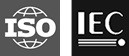 ISO/IEC JTC 1/SC 29/WG 11Coding of moving pictures and audioConvenorship: UNI (Italy)INTERNATIONAL ORGANISATION FOR STANDARDISATIONORGANISATION INTERNATIONALE DE NORMALISATIONISO/IEC JTC 1/SC 29/WG 11CODING OF MOVING PICTURES AND AUDIOISO/IEC JTC 1/SC 29/WG 11 N18745Geneva, CH – October 2019Notice of the 128th WG 11 meetingThe 128th WG 11 meeting will take place on 2019/10/07T09:00-11T20:00 (tentative) at Centre International de Conférences de Genève, Genève, CH.The meeting will be preceded by: The JVET meeting starting on the 1st and continuing until the 10th (held under the auspices of ITU-T SG 16). The JCT-VC meeting starting on the 04th and continuing until the 11th (held under the auspices of ITU-T SG 16).Ad hoc group meetings on the weekend (5th-6th).Please note that Ad hoc group meetings during the weekend and evening sessions will take place in ITU headquarters.Logistic informationBadge pick-up and on-site registration: badges will be distributed at the Montbrillant building entrance of ITU (Rue de Varembé 2, about 100 metres from CICG) during the week days.There will be no badge delivery over the weekend, but pre-registered delegates can enter the ITU building if they have pre-registered on the ITU registration page and provide their passport to the security officer. Members who did not pre-register will not be able to enter the building. Entrance during the weekend and after-hours is only through the ITU Montbrillant building.Access to the ITU building during the weekend and after-hours must be via the Montbrillant entrance (NOTE – This has changed via-a-vis previous meetings; when entrance was through the ITU Tower entrance).Contact persons (from the host)ITU-T Study Group 16 SecretariatTel: +41-22 730-5445Fax: +41-22 730-5853Email: tsbsg16@itu.intRegistration and meeting informationITU will charge 160 CHF facilities fees. Payment is voluntary. However, participants are strongly encouraged to pay facilities fees to support the meeting. If it is done, it must be done cash (payment by credit card is not possible). WG 11 members are required to register at both the online ISO meeting registration and the online ITU-T meeting registration at https://www.itu.int/net4/CRM/xreg/web/Registration.aspx?Event=C-00006246.Upon registration, Members will receive a badge that should be used at all times while at the meeting venue. Badges will be available for the delegates who have pre-registered and can be collected at the reception of the Montbrillant building, Mon-Fri 0830-1200, 1330-1700 hours.Visa informationITU can, at the official request of the administration or entity you represent, approach the competent Swiss authorities in order to facilitate delivery of the visa but only within the period mentioned of four weeks before the date of beginning of the meeting. Any such request must specify the name and functions, date of birth, number, dates of issue and expiry of passport of the individual(s) for whom the visa(s) is/are requested (see an example at: https://itu.int/en/ITU-T/info/Documents/Visa-support-letter_MODEL.pdf) and be accompanied by a copy of the notification of confirmation of registration approved for the ITU-T meeting in question, and must be sent to TSB by fax (+41 22 730 5853) or e-mail (tsbreg@itu.int) bearing the words "Visa request (MPEG meeting)".Hotel informationDelegates attending meetings hosted by ITU may benefit from special terms in a number of hotels in Geneva. There you will find a self-explanatory procedure to be followed for the reservation of hotels. ITU is not responsible for reservation confirmations, cancelled or charged reservations or no-shows. Please contact the hotel directly for all reservation matters, including for any changes to be made. A hotel confirmation form is available for download (Word and PDF). How to reach ITU and CICGFor all relevant information regarding ITU and Geneva, please see the delegate's corner in the ITU web site.There is a single airport in Geneva, which serves for both domestic and international flights and is close to ITU and Geneva downtown.Public transport in urban Geneva is quite good, so renting a car for those staying downtown may not be necessary. Hotels normally offer bus passes valid for the period of stay (without additional cost to their guests).ElectricityThe standard power supply is 220 Volts, 50Hz. Power plugs normally found are Swiss SEV 1011 and CEE 7/16. Adapters are found for sale in the ITU store, electronics stores, supermarkets and at the airport.EmergenciesPolice: 117Medical Emergencies: 144Business HoursMost government offices are open 0830–1200 and 1330–1700 hours from Monday to Friday. Most stores are usually open from 0800 to 1845 hours. Saturdays, from 0800 to 1700 hours. General commerce is closed on Sundays. Shops at the airport are open until 2000 hours, inclusive on weekends and holidays. Convenience stores open all days, hours vary.Automated Teller Machines (ATM)Travelers who carry internationally recognized debit and credit cards (such as VISA and MasterCard) can get a cash advance in Geneva at Automated Teller Machines (ATMs) installed at banks, airports, major hotels, department stores, subway stations and tourist attractions. The ATM machine closest to ITU is located at the UBS branch on the corner of Giuseppe Motta avenue and Chemin Louis-Dunant.Computer Networking at ITUWireless LAN (IEEE 802.11a/g/n) facilities are available for use by delegates in the ITU conference rooms with three different SSIDs that share the same password (itu@GVA1211): ITUwifi (5GHz devices only), ITUwifi-IPv4v6 and ITUwifi-legacy (2GHz band only). Detailed information is available on the ITU-T website (https://itu.int/ITU-T/edh/faqs-support.html). Document type: Meeting announcementTitle: Notice of the 128th WG 11 meetingStatus:Date of document:2019-07-15Source: JTC 1/SC 29/WG 11 SecretaryExpected action:INFONo. of pages: Email of convenor:leonardo@chiariglione.orgCommittee URL:https://isotc.iso.org/livelink/livelink/open/jtc1sc29wg11Source:Leonardo Chiariglione Title:Notice of the 128th WG 11 meetingIMPORTANT NOTE CONCERNING THE NEW ITU MEETING REGISTRATION SYSTEMITU has recently changed its registration system. In order to register, you will need an ITU account (previously called TIES accounts or ITU Guest accounts) that can be created for free if you don't have one. Links are available right below the sign-in button at the registration page that enable account creation, password reset or profile update. NOTE – Before creating it, you may want to take a look at available guides (video | PDF)